Антенна активная измерительная электрического поля реконфигурируемая П6-320КНПР.464611.005Заводской №151221371ПаспортКНПР.464611.005 ПСКурск СОДЕРЖАНИЕстр.1	ОБЩИЕ УКАЗАНИЯ	32	ОСНОВНЫЕ СВЕДЕНИЯ ОБ ИЗДЕЛИИ И ТЕХНИЧЕСКИЕ ДАННЫЕ	33	КОМПЛЕКТНОСТЬ	44	УСТРОЙСТВО И НАЗНАЧЕНИЕ АНТЕННЫ	45	ГАРАНТИИ ИЗГОТОВИТЕЛЯ	56	СВИДЕТЕЛЬСТВО ОБ УПАКОВЫВАНИИ	57	СВИДЕТЕЛЬСТВО О ПРИЕМКЕ	68	ЗАМЕТКИ ПО ЭКСПЛУАТАЦИИ И ХРАНЕНИЮ	78.1 Эксплуатационные ограничения и меры безопасности	78.2 Подготовка к работе и порядок работы	88.3 Использование антенны	88.4 Возможные неисправности и методы устранения	99	Техническое обслуживание	1010	КАЛИБРОВКА АНТЕННЫ	10ПРИЛОЖЕНИЕ Б	11ПРИЛОЖЕНИЕ Б	13ОБЩИЕ УКАЗАНИЯПеред эксплуатацией антенны активной измерительной электрического поля реконфигурируемой П6-320 необходимо ознакомиться с настоящим паспортом.Паспорт должен постоянно находиться с антенной.Настоящий паспорт (ПС) является документом, удостоверяющим гарантированные предприятием - изготовителем АО «СКАРД-Электроникс» основные параметры и технические характеристики изделия П6-320.Документ предназначен для ознакомления с устройством и принципом работы антенны и устанавливает правила её эксплуатации, соблюдение которых обеспечивает поддержание антенны в постоянной работоспособности.Авторские права на изделие принадлежат АО «СКАРД - Электроникс»:все конструктивные и схематические решения, примененные в изделиях, являются интеллектуальной собственностью АО «СКАРД - Электроникс».любое копирование, или применение использованных в изделии схемотехнических и конструктивных решений, а также использование изделия в качестве базовой технологии для разработки аналогичных изделий не допускается.ОСНОВНЫЕ СВЕДЕНИЯ ОБ ИЗДЕЛИИ И ТЕХНИЧЕСКИЕ ДАННЫЕНаименование: антенна активная измерительная электрического поля реконфигурируемая П6-320.Обозначение: КНПР.464611.005.Изготовитель: Акционерное Общество «СКАРД-Электроникс».Адрес предприятия - изготовителя: г. Курск, ул. Карла Маркса 70Б, тел./факс + 7 (4712)390632.Дата изготовления изделия: «____»________20_____г.Заводской номер изделия: 151221371.Сертификат соответствия №  ВР 31.1.13501-2019 выданный АО «СКАРД-Электроникс» удостоверяет, что СМК, применительно к разработке, производству и ремонту вооружения и военной техники соответствует требованиям ГОСТ Р ИСО 9001-2015 и дополнительным требованиям ГОСТ РВ 0015-002-2012; выдан СДС «Военный Регистр», срок действия до 04.04.2022 г.Технические данные антенны представлены в таблице 1.Таблица 1 – Технические данныеИзделие не содержит драгметаллы.Примечание: Коэффициент калибровки антенны для заданной частоты определяется по графикам (приложение А), либо по таблице (приложение Б), придаваемым к антенне, и может уточняться в процессе эксплуатации по результатам периодической калибровки.Рабочие условия эксплуатации:температура воздуха, °С ………………….……..........… от минус 40 до плюс 50;относительная влажность при температуре 20 °С, %, не более …….……….. 80;атмосферное давление, мм рт. ст .……….…………………….…... от 630 до 800.КОМПЛЕКТНОСТЬКомплектность антенны приведена в таблице 2.Таблица 2 - Комплектность*Поставляется по согласованию с заказчиком.УСТРОЙСТВО И НАЗНАЧЕНИЕ АНТЕННЫАнтенна активная измерительная электрического поля реконфигурируемая П6-320 (далее – антенна) предназначена для измерения электрического поля совместно с измерительными приемными устройствами в диапазоне частот от 9,0 кГц до 30,0 МГц. Применяется для измерения параметров антенных устройств и может использоваться для работы в лабораторных, заводских и полевых условиях. Рекомендуется для метрологичеких приложений измерений и задач оценки ЭМС и ПЭМИН. Активная часть антенны имеет низкие собственные шумы и высокий параметр IP3.Антенна представляет собой симметричный вибратор с возможностью изменения геометрических параметров приёмных диполей с целью адаптации приёмной системы к условиям измерений и имеет коаксиальный СВЧ - вход с волновым сопротивлением 50 Ом типа BNC (розетка). В корпус антенны встроен МШУ и батарейный отсек с элементами типа «Крона» для его питания. Дополнительные диполи (поставляются по согласованию с Заказчиком) крепятся к корпусу антенны с помощью резьбового соединения. Коэффициент калибровки антенны приведён в таблицах в соответствии с конфигурацией антенны, согласованной с Заказчиком.Конструкция антенны в диапазоне частот обеспечивает малый коэффициент стоячейволны по напряжению и монотонную частотную зависимость коэффициента усиления.Принцип действия антенны основан на преобразовании напряжённости электрического поля в соответствующее ему высокочастотное напряжение в тракте 50 Ом. Антенна имеет линейную поляризацию. Диаграмма направленности антенны в горизонтальной плоскости соответствует диаграмме направленности элементарного электрического диполя.Для измерения характеристик электромагнитных полей антенна подключается к входу анализатора спектра, измерительного приёмника, измерителя мощности или иного приёмного измерительного устройства.Конструкция антенны предусматривает возможность её  крепления на специализированное крепежное устройство.Общий вид антенны П6-320 представлен на рис. 1.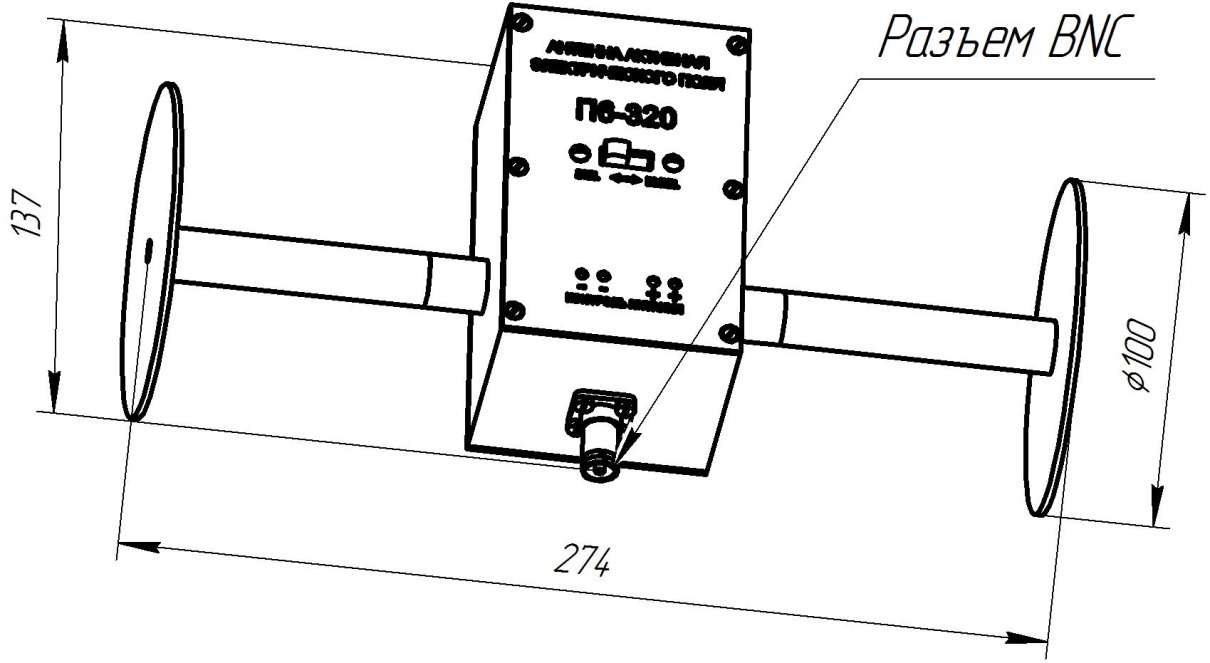 Рисунок 1 – Общий вид антенны П6-320ГАРАНТИИ ИЗГОТОВИТЕЛЯИзготовитель гарантирует соответствие антенны измерительной рупорной П6-320 КНПР.464611.005 заявленным параметрам при соблюдении условий транспортирования, хранения, монтажа и эксплуатации.Пломбирование антенны для защиты от несанкционированного доступа производится путем наклейки логотипа предприятия - изготовителя на корпус антенны.Умышленное повреждение пломбировки или срыв пломбировочной наклейки, установленной предприятием – изготовителем, является нарушением целостности изделия и влечёт за собой отказ в проведении поверки (калибровки) изделия в специализированных организациях, а также гарантийного ремонта.Гарантийный срок эксплуатации – 12 месяцев со дня ввода антенны в эксплуатацию.Гарантийное и послегарантийное техническое обслуживание и ремонт антенны производит АО «СКАРД-Электроникс» по адресу:Россия, . Курск, ул. Карла Маркса, 70 Б,Тел/факс: +7 (4712) 390-632, 390-786, e-mail: info@skard.ru.СВИДЕТЕЛЬСТВО ОБ УПАКОВЫВАНИИСВИДЕТЕЛЬСТВО О ПРИЕМКЕизготовлен(а) и принят(а) в соответствии с обязательными требованиями государственных стандартов, действующей технической документацией и признан(а) годным(ой) для эксплуатации.линия  отреза  при  поставке  на  экспортЗАМЕТКИ ПО ЭКСПЛУАТАЦИИ И ХРАНЕНИЮ8.1 Эксплуатационные ограничения и меры безопасности8.1.1 Перед началом эксплуатации антенны необходимо изучить настоящий Паспорт.8.1.2 При работе с антенной персонал должен владеть основами работы с антенно-фидерной техникой. В процессе работы с антенной запрещается её использование для решения нефункциональных задач.8.1.3 Персонал обязан строго выполнять правила техники электробезопасности.8.1.4 При проведении измерений или использовании антенны в качестве передающей соблюдайте правила техники безопасности при работе с СВЧ-излучениями. СВЧ-излучения могут представлять опасность для жизни и здоровья человека.8.1.5 При выполнении работ по монтажу антенны и в процессе использования  ЗАПРЕЩАЕТСЯ оказывать механические воздействия, приводящие к изменению габаритных размеров, а также целостности и исправности антенны.8.1.6 КАТЕГОРИЧЕСКИ ЗАПРЕЩАЕТСЯ использование измерительных кабелей, оборудованных соединителями, имеющими несовместимый стандарт резьбового и канального соединения с антенной.8.2 Подготовка к работе и порядок работы8.2.1 Антенна может применяться как с элементами крепления для универсального фотоштатива, или ШАД (штатива антенного диэлектрического) – далее штатив, поставляемыми по дополнительной заявке, так и с оригинальными креплениями заказчика.Установку антенны на универсальном штативе, с использованием элементов крепления (табл.2) производите в следующей последовательности:установите штатив, выдвиньте опоры штатива и закрепите на необходимой высоте зажимами. Закрепите антенну в узле крепления штатива, в соответствии с требованиями инструкции по эксплуатации на изделие;соедините клемму заземления измерительного прибора с шиной заземления;присоедините к СВЧ входу антенны измерительный кабель (в комплект антенны не входит, поставляется по согласованию с заказчиком).Антенна система готова к работе.8.3 Использование антенны 1) присоедините свободный разъем измерительного кабеля к входному разъему вашего измерительного прибора (в случае несоответствия типов разъемов кабеля и измерительного прибора используйте прецизионный СВЧ переход из состава комплекта вашего измерительного прибора).2) включите ваш измерительный прибор. В соответствии с инструкцией по эксплуатации вашего прибора подготовьте его к работе и приступайте к проведению измерений в рабочем диапазоне частот антенны.3) Включите антенну переключателем, установленном на антенне, переведя его в положение «ВКЛ», при этом должны кратковременно зажечься (мигнуть) зелёные светодиодные индикаторы (СИ) контроля питания на корпусе антенны. СИ «-» индикатор отрицательного напряжения, «+» положительного напряжения. По окончании работы переключатель следует перевести в положение «ВЫКЛ».П р и м е ч а н и е: При повторном включении питания, через короткое время после выключения, зелёные СИ могут не включиться (не мигнуть). Это не является неисправностью.4) геометрический центр диполя антенны расположите в точке измерений, используя треногу с зажимом.5) если известно направление вектора НЭП, то расположите диполь согласованно вектору НЭП.6) если направление НЭП неизвестно, то следует изменять ориентацию диполя до достижения максимума напряжения на выходе антенны.Измерение НЭП сводится к определению напряжения на выходе антенны при помощи подключаемого к ней измерительного прибора.Измерение напряжения проводится в соответствии с эксплуатационной документацией на измерительный прибор.Значение измеренной напряженности электрического поля Е определяется по формуле:E = U  + Кгде Е - напряженность электрического поля в децибелах относительно 1 В/м (1мкВ/м);U — напряжение на выходе антенны в децибелах относительно 1 В (1мкВ);K- коэффициент калибровки антенны на частоте измерения, значения которого берутся из таблицы свидетельства о поверке антенны (dB/m).Если значения измеренного напряжения получены в формате dbmkV , то значение НЭП может быть получено по формуле:V/m)=E(dB/m)+Uout(dBμV)П р и м е ч а н и е - Значения коэффициента калибровки антенны, взятые из таблицы свидетельства о поверке антенны, действительны при проведении измерений в дальней зоне антенны.Измерение НЭП возможно в двух динамических диапазонах работы антенны, характеризующиеся соответствующими графиками зависимости коэффициента калибровки от частоты:первый динамический диапазон. Характеризуется Графиком 1, Приложения А, соответствует работе антенны без диполей.второй динамический диапазон. Характеризуется Графиком 2, Приложения А, соответствует работе антенны с прикрученными до упора диполями с дисками. Коэффициент калибровки без диполей больше, что позволяет проводить сличение с антеннами с коэффициентом калибровки в диапазоне 40,0 ÷ 10,0 дБ/м, или работать в полях высокой интенсивности.8.4 Возможные неисправности и методы устраненияВозможные неисправности и методы их устранения приведены в таблице 3.Таблица 3. Возможные неисправности и методы их устраненияТехническое обслуживание9.1 В зависимости от этапов эксплуатации проводят следующие виды технического обслуживания:контрольный осмотр;техническое обслуживание №1.9.2 Контрольный осмотр (КО) проводят перед, и после использования антенны по назначению и после транспортирования.9.3 При контрольном осмотре проведите визуальную проверку:состояния разъёмов антенны и кабеля;отсутствия механических повреждений  изделий комплекта антенны.9.4 Техническое обслуживание №1 (ТО-1) проводится один раз в год перед проведением калибровки антенны, а так же при постановке антенны на хранение и снятии с хранения.9.5 При ТО-1 выполните следующие работы:9.5.1 Работы по пункту 9.3 (КО). Произведите очистку поверхностей изделий ветошью.9.5.2 Произведите смазку трущихся деталей крепления антенны смазкой ОКБ 122-7 ГОСТ 18179-72. Излишки смазки удалите ветошью.9.5.3 Произведите очистку СВЧ разъёма спиртом этиловым ректификованным техническим ГОСТ 18300-87.КАЛИБРОВКА АНТЕННЫПотребителю поставляются антенны, прошедшие первичную калибровку*.Первичную калибровку антенны проводят до ввода в эксплуатацию, а также после ремонта; периодическую калибровку - не реже 1-го раза в год при эксплуатации в полевых условиях; не реже 1-го раза в 2 года при использовании  в лабораторных условиях.* По согласованию с заказчиком.ПРИЛОЖЕНИЕ АГрафик 1. Зависимость коэффициента калибровки антенны П6-320 от частоты.ПРИЛОЖЕНИЕ БЗначения коэффициента калибровки антенны П6-320 зав. № 151221371для заданной частоты, представлен в таблице Б.1.Таблица Б.1 Наименование параметраЗначение ТУДиапазон частот, мГц0,09÷30,0Коэффициент калибровки антенны, дБ(1/м), не более50,0Пределы допускаемой погрешности измерения коэффициента усиления антенны, дБ, не более± 2,0Тип СВЧ соединителя BNCМасса антенны, кг, не более0,9Габаритные размеры, не более, мм280,0×140,0х100,0Питание антенны4 элемента типа «Крона»Потребляемый ток не более, мА10,0Непрерывное время работы, не менее, часов40,0№ п/пОбозначение изделияНаименование изделияКол.Заводской номерКНПР.464611.005Антенна активная измерительная электрического поля реконфигурируемая П6-320.1151221371Дополнительные диполи2-Эксплуатационная документацияЭксплуатационная документацияЭксплуатационная документацияЭксплуатационная документацияЭксплуатационная документацияКНПР.464611.005 ПСПаспорт.1-Прочие изделияПрочие изделияПрочие изделияПрочие изделияПрочие изделияКабель измерительный*-Элемент крепления*-Короб транспортировочный1-Антенна П6-320КНПР.464611.005№ 151221371наименование  изделия обозначениезаводской  номерУпакованаАО «СКАРД – Электроникс»АО «СКАРД – Электроникс»АО «СКАРД – Электроникс»АО «СКАРД – Электроникс»АО «СКАРД – Электроникс»наименование  или  код  изготовителя наименование  или  код  изготовителя наименование  или  код  изготовителя наименование  или  код  изготовителя наименование  или  код  изготовителя согласно требованиям, предусмотренным в действующей технической документации.согласно требованиям, предусмотренным в действующей технической документации.согласно требованиям, предусмотренным в действующей технической документации.согласно требованиям, предусмотренным в действующей технической документации.согласно требованиям, предусмотренным в действующей технической документации.согласно требованиям, предусмотренным в действующей технической документации.согласно требованиям, предусмотренным в действующей технической документации.Слесарь-сборщик РЭА и ПСлесарь-сборщик РЭА и ПБелоусов С.И.должностьдолжностьличная подписьличная подписьрасшифровка подписичисло, месяц,  годчисло, месяц,  годАнтенна П6-320КНПР.464611.005№ 151221371наименование  изделияобозначениезаводской  номерЗаместитель генерального директора по качеству - начальник ОТК и КЗаместитель генерального директора по качеству - начальник ОТК и КЗаместитель генерального директора по качеству - начальник ОТК и КЗаместитель генерального директора по качеству - начальник ОТК и КЗаместитель генерального директора по качеству - начальник ОТК и КИвлева Е.В.Штамп ОТКличная подписьрасшифровка подписи число, месяц,  годГенеральный директорГенеральный директорГенеральный директорГенеральный директорГенеральный директорЗюмченко А.С.МПличная подписьрасшифровка подписичисло, месяц,  год Заказчик (при наличии)Заказчик (при наличии)обозначение  документа, по  которому  производится  поставкаобозначение  документа, по  которому  производится  поставкаМПличная подписьрасшифровка подписичисло, месяц,  годНеисправностьВероятная причинаМетод устраненияРежим приёмаРежим приёмаРежим приёмаПри соединении антенны с прибором с помощью измерительного кабеля нет отклика сигнала ВЧ на анализаторе.Недостаточный уровень ВЧ сигнала на входе измерительной антенны.Проверить установки параметров на анализаторе спектра или проверить антенну по тестовому сигналу или сигналу с известным достаточным уровнем.При соединении антенны с прибором с помощью измерительного кабеля нет отклика сигнала ВЧ на анализаторе.Поврежден СВЧ кабель из комплекта измерительного  прибораЗаменить кабель.Напряжение питания ниже нормы.Проверить состояние элементов питания по СИ. Если нет кратковременного свечения зелёного (зелёных) СИ при включении антенны, или мигает красный (красные) СИ проверить и заменить израсходованный элемент (элементы) питания. Для этого необходимо сдвинуть крышку батарейного отсека на корпусе антенны, извлечь элементы питания, заменить на новые.Нет сигнала на выходе измерительного кабеляНеисправен измерительный кабельПроверить измерительный кабельЧастота, МГцКоэффициент калибровки, дБ/мВ режиме «Без диполей» (без дисков)В режиме «Без диполей» (без дисков)0,00936,30,0136,10,0230,10,0522,60,117,60,213,90,512,21,012,12,012,65,015,410,019,720,025,630,029,9В режиме «С диполями» (с дисками)В режиме «С диполями» (с дисками)0,00911,40,0111,20,025,40,05-1,80,1-6,50,2-9,70,5-10,91,0-10,72,0-9,65,0-5,410,0-0,220,06,130,010,1